The Glebe SurgeryIn the interest of reducing congestion within our patient drop off areas, we ask car drivers to consider not waiting, but come back when the patient is ready to be picked up.Thank you:)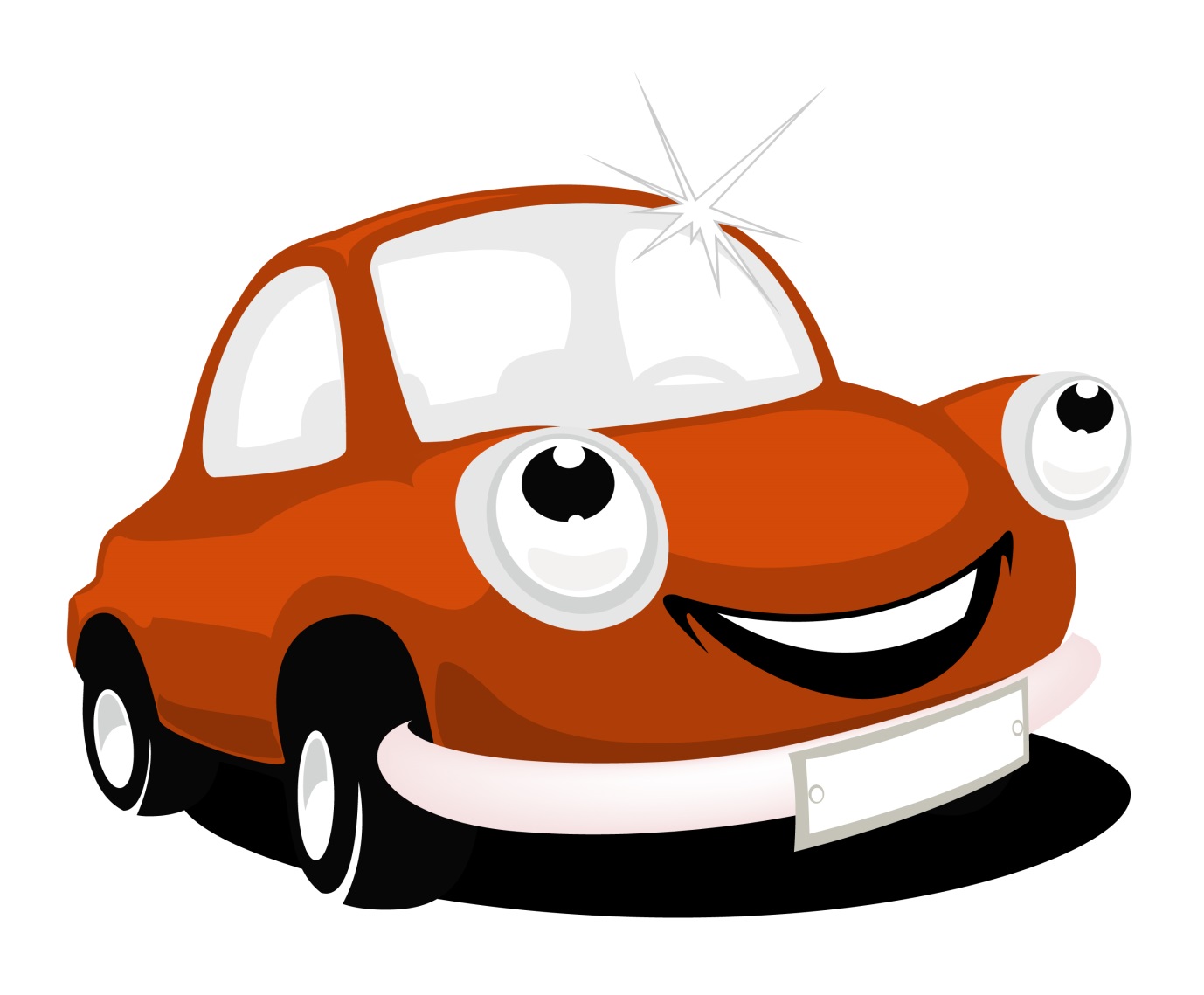 